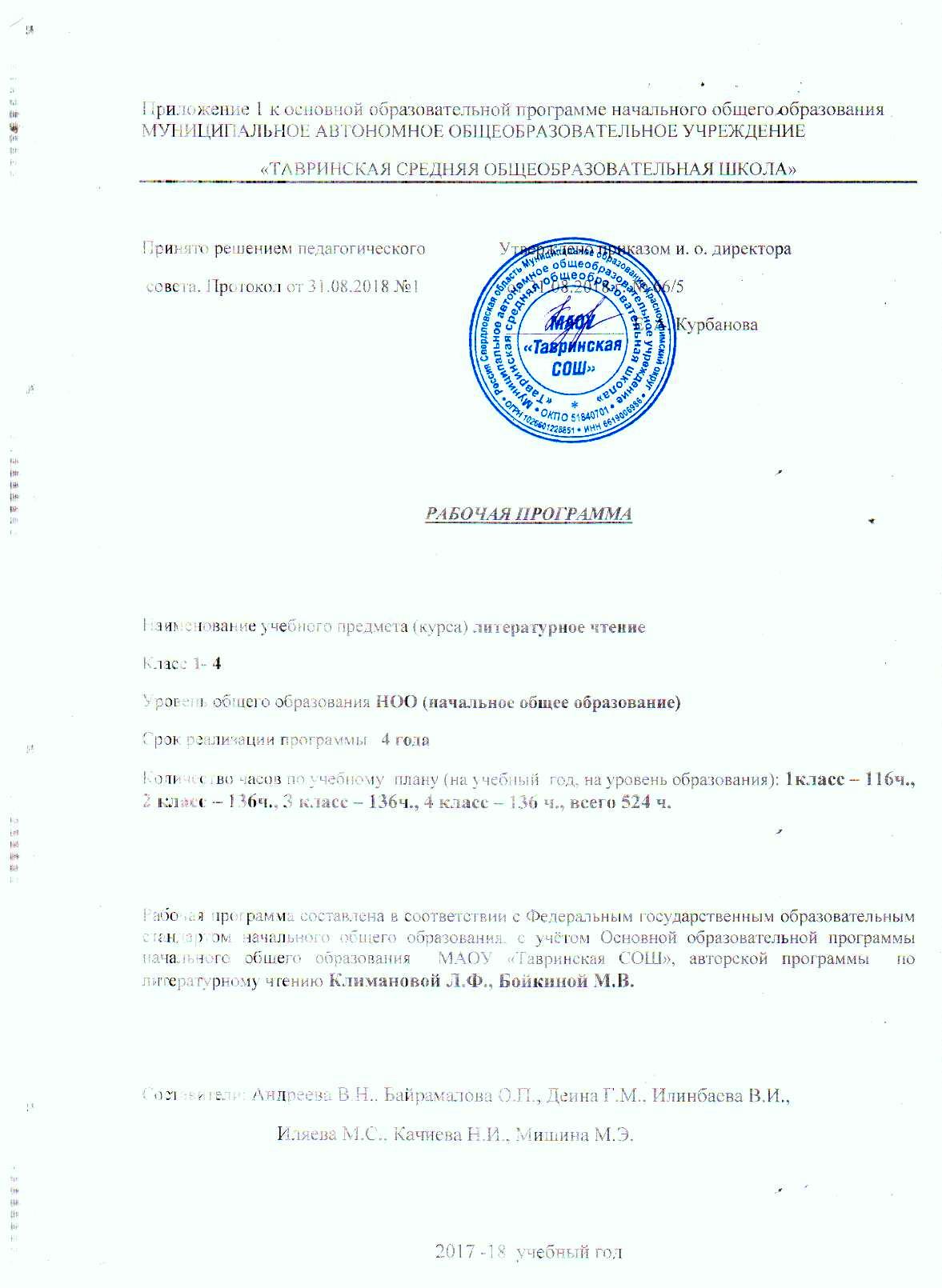 1. Планируемые результаты освоения учебного курса «Литературное чтение»Реализация программы обеспечивает достижение выпускниками начальной школы следующих личностных, метапредметных и предметных результатов.Личностные результаты:1) формирование основ российской гражданской  идентичности, чувства гордости за свою Родину, российский народ и историю России, осознание своей этнической и национальной принадлежности, формирование ценностей многонационального российского общества; становление гуманистических и демократических ценностных ориентации;2) формирование средствами литературных произведений целостного, социально ориентированного взгляда на мир в его органичном единстве и разнообразии природы, народов, культур и религий;3) формирование уважительного отношения к иному мнению, истории и культуре других народов;            4) овладение начальными навыками адаптации в динамично изменяющемся и развивающемся мире; 5) принятие и освоение социальной роли обучающегося, развитие мотивов учебной деятельности и формирование личностного смысла учения;6) развитие самостоятельности и личной ответственности за свои поступки, в том числе в информационной деятельности,  на основе представлений о нравственных нормах, социальной справедливости и свободе; 7) формирование этических потребностей, ценностей и чувств на основе опыта слушания и заучивания наизусть произведений художественной литературы;8) развитие этических чувств, доброжелательности и эмоционально-нравственной отзывчивости, понимания и сопереживания чувствам других людей; 9) развитие навыков сотрудничества со взрослыми и сверстниками в разных социальных ситуациях, умения не создавать  конфликтов и находить выходы из спорных ситуаций, умения сравнивать поступки героев литературных произведений со своими собственными поступками, осмысливать поступки героев;         10)  формирование установки на безопасный, здоровый образ жизни, наличие мотивации к творческому труду, работе на результат, бережному отношению к материальным и духовным ценностям.Метапредметные результаты:1) овладение способностью принимать и сохранять цели и задачи учебной деятельности, поиска средств ее осуществления;2) освоение способов решения проблем творческого и поискового характера;3) формирование умения планировать, контролировать и оценивать учебные действия в соответствии с поставленной задачей и условиями её реализации; определять наиболее эффективные способы достижения результата;4) формирование умения понимать причины успеха/неуспеха учебной деятельности и способности конструктивно действовать даже в ситуациях неуспеха;5) освоение начальных форм познавательной и личностной рефлексии;6) использование знаково-символических средств представления информации для создания моделей изучаемых объектов и процессов, схем решения учебных и практических задач;7) активное использование речевых средств и средств информационных и коммуникационных технологий (далее - ИКТ) для решения коммуникативных и познавательных задач;8) использование различных способов поиска (в справочных источниках и открытом учебном информационном пространстве сетиИнтернет), сбора, обработки, анализа, организации, передачи и интерпретации информации в соответствии с коммуникативными и познавательными задачами и технологиями учебного предмета; в том числе умение вводить текст с помощью клавиатуры, фиксировать (записывать) в цифровой форме измеряемые величины и анализировать изображения, звуки, готовить свое выступление и выступать с аудио-, видео- и графическим сопровождением; соблюдать нормы информационной избирательности, этики и этикета;9) овладение навыками смыслового чтения текстов различных стилей и жанров в соответствии с целями и задачами; осознанно строить речевое высказывание в соответствии с задачами коммуникации и составлять тексты в устной и письменной формах;10) овладение логическими действиями сравнения, анализа, синтеза, обобщения, классификации по родо-видовым признакам, установления аналогий и причинно-следственных связей, построения рассуждений, отнесения к известным понятиям;11) готовность слушать собеседника и вести диалог; готовность признавать возможность существования различных точек зрения и права каждого иметь свою; излагать свое мнение и аргументировать свою точку зрения и оценку событий;12) определение общей цели и путей ее достижения; умение договариваться о распределении функций и ролей в совместной деятельности; осуществлять взаимный контроль в совместной деятельности, адекватно оценивать собственное поведение и поведение окружающих;13) готовность конструктивно разрешать конфликты посредством учета интересов сторон и сотрудничества;14) овладение начальными сведениями о сущности и особенностях объектов, процессов и явлений действительности (природных, социальных, культурных, технических и др.) в соответствии с содержанием конкретного учебного предмета;15) овладение базовыми предметными и межпредметными понятиями, отражающими существенные связи и отношения между объектами и процессами;16) умение работать в материальной и информационной среде начального общего образования (в том числе с учебными моделями) в соответствии с содержанием конкретного учебного предмета; формирование начального уровня культуры пользования словарями в системе универсальных учебных действий.Предметные результаты:1) понимание литературы как явления национальной и мировой культуры, средства сохранения и передачи нравственных ценностей и традиций;         2) осознание значимости чтения для личного развития; формирование представлений о мире, российской истории и культуре, первоначальных этических представлений, понятий о добре и зле, нравственности; успешности обучения по всем учебным предметам; формирование потребности в систематическом чтении;3) понимание роли чтения, использование разных видов чтения (ознакомительное, изучающее, выборочное, поисковое); умение осознанно воспринимать и оценивать содержание и специфику различных текстов, участвовать в их обсуждении, давать и обосновывать нравственную оценку поступков героев;4) достижение необходимого для продолжения образования уровня читательской компетентности, общего речевого развития, то есть овладение техникой чтения вслух и про себя, элементарными приемами интерпретации, анализа и преобразовании художественных, научно-популярных и учебных текстов с использованием элементарных литературоведческих понятий;5) умение самостоятельно выбирать интересующую литературу; пользоваться справочными источниками для понимания и получения дополнительной информации.         Выпускники начальной школы осознáют  значимость чтения для своего дальнейшего развития и успешного обучения по другим предметам на основе осознания и развития дошкольного и внешкольного опыта, связанного с художественной литературой. У обучающихся будет формироваться потребность в систематическом чтении как средстве познания мира и самого себя. Младшие школьники будут с интересом читать художественные, научно-популярные и учебные тексты, которые помогут им сформировать собственную позицию в жизни, расширят кругозор.Учащиеся получат возможность познакомиться с культурно-историческим наследием России и общечеловеческими ценностями для развития этических чувств и эмоционально-нравственной отзывчивости.Младшие школьники будут учиться полноценно воспринимать художественную литературу, воспроизводить в воображении словесные художественные образы, эмоционально отзываться на прочитанное, высказывать свою точку зрения и уважать мнение собеседника. Они получат возможность воспринимать художественное произведение как особый вид искусства, соотносить его с другими видами искусства как источниками формирования эстетических потребностей и чувств, познакомятся с некоторыми коммуникативными и эстетическими возможностями родного языка, используемыми в художественных произведениях, научатся соотносить собственный жизненный опыт с художественными впечатлениями.К концу обучения в начальной школе дети будут готовы к дальнейшему обучению и систематическому изучению литературы в средней школе, будет достигнут необходимый уровень читательской компетентности, речевого развития, сформированы универсальные действия, отражающие учебную самостоятельность и познавательные интересы, основы элементарной оценочной деятельности.Выпускники овладеют техникой чтения (правильным плавным чтением, приближающимся к темпу нормальной речи), приемами понимания прочитанного и прослушанного произведения, элементарными приемами анализа, интерпретации и преобразования художественных, научно-популярных и учебных текстов. Научатся самостоятельно выбирать интересующую литературу, пользоваться словарями и справочниками, осознают себя как грамотного читателя, способного к творческой деятельности.Школьники научатся вести диалог в различных коммуникативных ситуациях, соблюдая правила речевого этикета, участвовать в обсуждении прослушанного (прочитанного) произведения. Они будут составлять несложные монологические высказывания о произведении (героях, событиях); устно передавать содержание текста по плану; составлять небольшие тексты повествовательного характера с элементами рассуждения и описания. Выпускники научатся декламировать (читать наизусть) стихотворные произведения. Они получат возможность научиться выступать перед знакомой аудиторией (сверстников, родителей, педагогов) с небольшими сообщениями, используя иллюстративный ряд (плакаты, презентацию).Выпускники начальной школы приобретут первичные умения работы с учебной и научно-популярной литературой, будут находить и использовать информацию для практической работы.Выпускники овладеют основами коммуникативной деятельности, на практическом уровне осознают значимость работы в группе и освоят правила групповой работы.Виды речевой и читательской деятельностиВыпускник научится:осознавать значимость чтения для дальнейшего обучения, саморазвития; воспринимать чтение как источник эстетического, нравственного, познавательного опыта; понимать цель чтения: удовлетворение читательского интереса и приобретение опыта чтения, поиск фактов и суждений, аргументации, иной информации;прогнозировать содержание текста художественного произведения по заголовку, автору, жанру и осознавать цель чтения;читать со скоростью, позволяющей понимать смысл прочитанного;различать на практическом уровне виды текстов (художественный, учебный, справочный), опираясь на особенности каждого вида текста;читать (вслух) выразительно доступные для данного возраста прозаические произведения и декламировать стихотворные произведения после предварительной подготовки;использовать различные виды чтения: изучающее, выборочное ознакомительное, выборочное поисковое, выборочное просмотровое в соответствии с целью чтения (для всех видов текстов);ориентироваться в содержании художественного, учебного и научно-популярного текста, понимать его смысл (при чтении вслух и про себя, при прослушивании):  для художественных текстов: определять главную мысль и героев произведения; воспроизводить в воображении словесные художественные образы и картины жизни, изображенные автором; этически оценивать поступки персонажей, формировать свое отношение к героям произведения; определять основные события и устанавливать их последовательность; озаглавливать текст, передавая в заголовке главную мысль текста; находить в тексте требуемую информацию (конкретные сведения, факты, описания), заданную в явном виде; задавать вопросы по содержанию произведения и отвечать на них, подтверждая ответ примерами из текста; объяснять значение слова с опорой на контекст, с использованием словарей и другой справочной литературы;для научно-популярных текстов: определять основное содержание текста; озаглавливать текст, в краткой форме отражая в названии основное содержание текста; находить в тексте требуемую информацию (конкретные сведения, факты, описания явлений, процессов), заданную в явном виде; задавать вопросы по содержанию текста и отвечать на них, подтверждая ответ примерами из текста; объяснять значение слова с опорой на контекст, с использованием словарей и другой справочной литературы; использовать простейшие приемы анализа различных видов текстов:для художественных текстов: устанавливать взаимосвязь между событиями, фактами, поступками (мотивы, последствия), мыслями, чувствами героев, опираясь на содержание текста; для научно-популярных текстов: устанавливать взаимосвязь между отдельными фактами, событиями, явлениями, описаниями, процессами и между отдельными частями текста, опираясь на его содержание; использовать различные формы интерпретации содержания текстов:для художественных текстов: формулировать простые выводы, основываясь на содержании текста; составлять характеристику персонажа;интерпретировать текст, опираясь на некоторые его жанровые, структурные, языковые особенности; устанавливать связи, отношения, не высказанные в тексте напрямую, например, соотносить ситуацию и поступки героев, объяснять (пояснять) поступки героев, опираясь на содержание текста; для научно-популярных текстов: формулировать простые выводы, основываясь на тексте; устанавливать связи, отношения, не высказанные в тексте напрямую, например, объяснять явления природы, пояснять описываемые события, соотнося их с содержанием текста;ориентироваться в нравственном содержании прочитанного, самостоятельно делать выводы, соотносить поступки героев с нравственными нормами (толькодля художественных текстов);различать на практическом уровне виды текстов (художественный и научно-популярный), опираясь на особенности каждого вида текста (для всех видов текстов);передавать содержание прочитанного или прослушанного с учетом специфики текста в виде пересказа (полного или краткого) (для всех видов текстов);участвовать в обсуждении прослушанного/прочитанного текста (задавать вопросы, высказывать и обосновывать собственное мнение, соблюдая правила речевого этикета и правила работы в группе), опираясь на текст или собственный опыт (для всех видов текстов).Выпускник получит возможность научиться:осмысливать эстетические и нравственные ценности художественного текста и высказывать суждение;высказывать собственное суждение о прочитанном (прослушанном) произведении, доказывать и подтверждать его фактами со ссылками на текст;устанавливать ассоциации с жизненным опытом, с впечатлениями от восприятия других видов искусства; составлять по аналогии устные рассказы (повествование, рассуждение, описание).Круг детского чтения (для всех видов текстов)Выпускник научится:осуществлять выбор книги в библиотеке (или в контролируемом Интернете) по заданной тематике или по собственному желанию;вести список прочитанных книг с целью использования его в учебной и внеучебной деятельности, в том числе для планирования своего круга чтения;составлять аннотацию и краткий отзыв на прочитанное произведение по заданному образцу.Выпускник получит возможность научиться:работать с тематическим каталогом;работать с детской периодикой;самостоятельно писать отзыв о прочитанной книге (в свободной форме).Литературоведческая пропедевтика (только для художественных текстов)Выпускник научится:распознавать некоторые отличительные особенности художественных произведений (на примерах художественных образов и средств художественной выразительности);отличать на практическом уровне прозаический текст
от стихотворного, приводить примеры прозаических и стихотворных текстов;различать художественные произведения разных жанров (рассказ, басня, сказка, загадка, пословица), приводить примеры этих произведений;находить средства художественной выразительности (метафора, олицетворение, эпитет).Выпускник получит возможность научиться:воспринимать художественную литературу как вид искусства, приводить примеры проявления художественного вымысла в произведениях;сравнивать, сопоставлять, делать элементарный анализ различных текстов, используя ряд литературоведческих понятий (фольклорная и авторская литература, структура текста, герой, автор) и средств художественной выразительности (иносказание, метафора, олицетворение, сравнение, эпитет);определять позиции героев художественного текста, позицию автора художественного текста.Творческая деятельность (только для художественных текстов)Выпускник научится:создавать по аналогии собственный текст в жанре сказки и загадки;восстанавливать текст, дополняя его начало или окончание, или пополняя его событиями;составлять устный рассказ по репродукциям картин художников и/или на основе личного опыта;составлять устный рассказ на основе прочитанных произведений с учетом коммуникативной задачи (для разных адресатов).Выпускник получит возможность научиться:вести рассказ (или повествование) на основе сюжета известного литературного произведения, дополняя и/или изменяя его содержание, например, рассказывать известное литературное произведение от имени одного из действующих лиц или неодушевленного предмета;писать сочинения по поводу прочитанного в виде читательских аннотации или отзыва;создавать серии иллюстраций с короткими текстами по содержанию прочитанного (прослушанного) произведения;создавать проекты в виде книжек-самоделок, презентаций с аудиовизуальной поддержкой и пояснениями;работать в группе, создавая сценарии и инсценируя прочитанное (прослушанное, созданное самостоятельно) художественное произведение, в том числе и в виде мультимедийного продукта (мультфильма).2. Содержание учебного предмета, курса «Литературное чтение»начального общего образованияСодержание предмета «Литературное чтение» для каждого класса отражает основные направления работы и включает следующие разделы:Виды речевой и читательской деятельностиАудирование (слушание). Восприятие на слух звучащей речи (высказывание собеседника, чтение различных текстов). Адекватное понимание содержания звучащей речи, умение отвечать на вопросы по содержанию услышанного произведения, определение последовательности событий, осознание цели речевого высказывания, умение задавать вопрос по услышанному учебному, научно-познавательному и художественному произведению.ЧтениеЧтение вслух. Постепенный переход от слогового к плавному осмысленному правильному чтению целыми словами вслух (скорость чтения в соответствии синдивидуальным темпом чтения), постепенное увеличение скорости чтения. Установка на нормальный для читающего темп беглости, позволяющий ему осознать текст. Соблюдение орфоэпических и интонационных норм чтения. Чтение предложений с интонационным выделением знаков препинания. Понимание смысловых особенностей разных по виду и типу текстов, передача их с помощью интонирования.Чтение про себя.  Осознание смысла произведения при чтении про себя  (доступных по объѐму и жанру произведений ). Определение вида чтения (изучающее, ознакомительное, просмотровое, выборочное). Умение находить в тексте необходимую информацию. Понимание особенностей разных видов чтения: факта, описания, дополнения высказывания и др.Работа с разными видами текста. Общее представление о разных видах текста: художественный, учебный, научно-популярный — и их сравнение. Определение целей создания этих видов текста. Особенности фольклорного текста.Практическое освоение умения отличать текст от набора предложений.Прогнозирование содержания книги по еѐ названию и оформлению.Самостоятельное определение темы, главной мысли, структуры текста; деление текста на смысловые части, их озаглавливание. Умение работать с разными видами информации.Участие в коллективном обсуждении: умение отвечать на вопросы, выступать по теме, слушать выступления товарищей, дополнять ответы по ходу беседы, используя текст. Привлечение справочных и иллюстративно-изобразительных материалов.Библиографическая культура. Книга как особый вид искусства. Книга как источник необходимых знаний. Первые книги на Руси и начало книгопечатания (общее представление). Книга учебная, художественная, справочная. Элементы книги: содержание или оглавление, титульный лист, аннотация, иллюстрации. Виды информации в книге: научная, художественная (с опорой на внешние показатели книги, еѐ справочно-иллюстративный материал).Типы книг (изданий): книга-произведение, книга-сборник, собрание сочинений,периодическая печать, справочные издания (справочники, словари, энциклопедии).Выбор книг на основе рекомендованного списка, картотеки, открытого доступа кдетским книгам в библиотеке. Алфавитный каталог. Самостоятельное пользованиесоответствующими возрасту словарями и справочной литературой.Работа с текстом художественного произведения. Понимание заглавия произведения, его адекватное соотношение с содержанием. Определение особенностей художественного текста: своеобразие выразительных средств языка (с помощью учителя). Осознание того, что фольклор есть выражение общечеловеческих нравственных правил и отношений.Понимание нравственного содержания прочитанного, осознание мотивацииповедения героев, анализ поступков героев с точки зрения норм морали. Осознание понятия «Родина», представления о проявлении любви к Родине в литературе разных народов (на примере народов России). Схожесть тем, идей, героев в фольклоре разных народов.Самостоятельное воспроизведение текста с использованием выразительных средств языка: последовательное воспроизведение эпизода с использованием специфической для данного произведения лексики (по вопросам учителя), рассказ по иллюстрациям, пересказ.Характеристика героя произведения с использованием художественно-выразительных средств данного текста. Нахождение в тексте слов и выражений, характеризующих героя и событие. Анализ (с помощью учителя), мотивы поступка персонажа. Сопоставление поступков героев по аналогии или по контрасту. Выявление авторского отношения к герою на основе анализа текста, авторских помет, имѐн героев.Характеристика героя произведения. Портрет, характер героя, выраженные черезпоступки и речь.Освоение разных видов пересказа художественного текста:  подробный, выборочный и краткий (передача основных мыслей).Подробный пересказ текста: определение главной мысли фрагмента, выделениеопорных или ключевых слов, озаглавливание, подробный пересказ эпизода; деление текста на части, определение главной мысли каждой части и всего текста, озаглавливание каждой части и всего текста, составление плана в виде назывных предложений из текста, в виде вопросов, в виде самостоятельно сформулированного высказывания.Самостоятельный выборочный пересказ по заданному фрагменту: характеристикагероя произведения (отбор слов, выражений в тексте, позволяющих составить рассказ о герое), описание места действия (выбор слов, выражений в тексте, позволяющих составить данное описание на основе текста). Вычленение и сопоставление эпизодов из разных произведений по общности ситуаций, эмоциональной окраске, характеру поступков героев.Работа с учебными, научно-популярными и другими текстами. Понимание заглавия произведения; адекватное соотношение с его содержанием. Определение особенностей учебного и научно-популярного текстов (передача информации). Понимание отдельных, наиболее общих особенностей текстов былин, легенд, библейских рассказов (по отрывкам или небольшим текстам). Знакомство с простейшими приѐмами анализа различных видов текста: установление причинно-следственных связей. Определение главной мысли текста. Деление текста на части. Определение микротем. Ключевые или опорные слова. Построение алгоритма деятельности по воспроизведению текста. Воспроизведение текста с опорой на ключевые слова, модель, схему. Подробный пересказ текста. Краткий пересказ текста (выделение главного в содержании текста).Говорение (культура речевого общения)Осознание диалога как вида речи. Особенности диалогического общения: пониматьвопросы, отвечать на них и самостоятельно задавать вопросы по тексту; выслушивать, не перебивая, собеседника и в вежливой форме высказывать свою точку зрения по обсуждаемому произведению (учебному, научно-познавательному, художественному тексту). Доказательство собственной точки зрения с опорой на текст или собственный опыт. Использование норм речевого этикета в условиях внеучебного общения. Знакомство с особенностями национального этикета на основе фольклорных произведений.Работа со словом (распознание прямого и переносного значения слов, их многозначность), целенаправленное пополнение активного словарного запаса.Монолог как форма речевого высказывания. Монологическое речевое высказываниенебольшого объѐма с опорой на авторский текст, по предложенной теме или в виде (форме) ответа на вопрос. Отражение основной мысли текста в высказывании. Передача содержания прочитанного или прослушанного с учѐтом специфики научно-популярного, учебного и художественного текста. Передача впечатлений (из повседневной жизни, отхудожественного произведения, произведения изобразительного искусства) в рассказе (описание, рассуждение, повествование). Самостоятельное построение плана собственного высказывания. Отбор и использование выразительных средств языка (синонимы, антонимы, сравнение) с учѐтом особенностей монологического высказывания.Устное сочинение как продолжение прочитанного произведения, отдельных егосюжетных линий, короткий рассказ по рисункам либо на заданную тему.Письмо (культура письменной речи)Нормы письменной речи: соответствие содержания заголовку (отражение темы, места действия, характеров героев), использование выразительных средств языка (синонимы, антонимы, сравнение) в мини-сочинениях (повествование, описание, рассуждение), рассказ на заданную тему, отзыв.Круг детского чтенияПроизведения устного народного творчества разных народов России. Произведенияклассиков отечественной литературы XIX—XX вв., классиков детской литературы,произведения современной отечественной (с учѐтом многонационального характера России) и зарубежной литературы, доступные для восприятия младших школьников.Представленность разных видов книг: историческая, приключенческая, фантастическая, научно-популярная, справочно-энциклопедическая литература; детскиепериодические издания (по выбору).Основные темы детского чтения: фольклор разных народов, произведения о Родине,природе, детях, братьях наших меньших, добре и зле, юмористические произведения.Литературоведческая пропедевтика (практическое освоение)Нахождение в тексте, определение значения в художественной речи (с помощьюучителя) средств выразительности: синонимов, антонимов, эпитетов, сравнений, метафор,гипербол.Ориентировка в литературных понятиях: художественное произведение, художественный образ, искусство слова, автор (рассказчик), сюжет, тема; герой произведения: его портрет, речь, поступки, мысли; отношение автора к герою.Общее представление о композиционных особенностях построения разных видоврассказывания: повествование (рассказ), описание (пейзаж, портрет, интерьер), рассуждение (монолог героя, диалог героев).Прозаическая и стихотворная речь: узнавание, различение, выделение особенностейстихотворного произведения (ритм, рифма).Фольклор и авторские художественные произведения (различение).Жанровое разнообразие произведений. Малые фольклорные формы (колыбельныепесни, потешки, пословицы и поговорки, загадки) — узнавание, различение, определениеосновного смысла. Сказки (о животных, бытовые, волшебные). Художественныеособенности сказок: лексика, построение (композиция). Литературная (авторская) сказка.Рассказ, стихотворение, басня — общее представление о жанре, особенностяхпостроения и выразительных средств.Творческая деятельность обучающихся  (на основе литературных произведений)Интерпретация текста литературного произведения в творческой деятельностиучащихся: чтение по ролям, инсценирование, драматизация; устное словесное рисование,знакомство с различными способами работы с деформированным текстом и использование их (установление причинно-следственных связей, последовательности событий: соблюдение этапности в выполнении действий); изложение с элементами сочинения, создание собственного текста на основе художественного произведения (текст по аналогии), репродукций картин художников, по серии иллюстраций к произведению или на основе личного опыта.3. Тематическое планирование учебного предмета, курса по классам1 класс – 116 часовБлок «Литературное чтение. Обучение грамоте» (86ч)Добукварный период – 14ч.; букварный период – 57ч.; послебукварный период – 26ч.Блок «Литературное чтение» (28 ч)Вводный урок (1 ч)Знакомство с учебником. Система условных обозначений.Жили-были буквы (5 ч)Стихотворения В. Данько, С. Чѐрного, С. Маршака, Г. Сапгира, М. Бородицкой, И.Гамазковой, Е. Григорьевой.Творческая работа: волшебные превращения.Проектная деятельность. «Создаѐм город букв», «Буквы — герои сказок».Литературная сказка И. Токмаковой, Ф. Кривина.Сказки, загадки, небылицы (5 ч)Сказки авторские и народные. «Курочка Ряба». «Теремок». «Рукавичка». «Петух исобака».Сказки А. С. Пушкина.Произведения К. Ушинского и Л. Толстого.Апрель, апрель. 3венит капель! (4 ч)Лирические стихотворения А. Майкова, А. Плещеева, Т. Белозѐрова, С. Маршака, И.Токмакова. Е. Трутнева.Проект: «Составляем сборник загадок». И в шутку и всерьѐз (5 ч)Весѐлые стихи для детей И. Токмаковой, Г. Кружкова, К. Чуковского, О. Дриза, О.Григорьева, Т. Собакина.Юмористические рассказы для детей Я. Тайца, Н. Артюховой, М. Пляцковского.Я и мои друзья (4 ч)Рассказы о детях Ю. Ермолаева, М. Пляцковского.Стихотворения Е. Благининой, В. Орлова, С. Михалкова, Р. Сефа, В. Берестова, И.Пивоваровой, Я. Акима, Ю. Энтина.О братьях наших меньших (3 ч)Стихотворения о животных С. Михалкова, Р. Сефа, И. Токмаковой.Рассказы В. Осеевой.Сказки — несказки Д. Хармса, Н. Сладкова.2 класс - 136 часовВводный урок по курсу литературного чтения (1ч.)Самое великое чудо на свете (4 ч)Проект «О чем может рассказать школьная библиотека»Высказывания о книгах К. Ушинского, М. Горького, Л. ТолстогоНапутствие читателю Р. СефаУстное народное творчество (15 ч)Русские народные песни. Потешки и прибаутки. Считалки и небылицы. Загадки.Русские народные сказки «Петушок и бобовое зернышко», «У страха глаза велики»,«Лиса и тетерев», «Лиса и журавль», «Каша из топора», «Гуси - лебеди».Люблю природу русскую. Осень (8 ч)Осенние загадки.Лирические стихотворения Ф. Тютчева, К. Бальмонта, А. Плещеева, А. Фета, А.Толстого, С. ЕсенинаРусские писатели (14 ч)А. С. Пушкин «Сказка о рыбаке и рыбке», вступление к поэме «Руслан и Людмила».И. А. Крылов. Басни.Л. Н. Толстой. Басни и рассказы.О братьях наших меньших (12 ч)Веселые стихи о животных А. Шибаева, Б. Заходера, И. Пивоваровой, В. Берестова.Рассказы о животных М. Пришвина, Е. Чарушина, Б. Житкова, В. Бианки.Научно-популярный текст Н. Сладкова. Из детских журналов (9 ч)Игра в стихах Д. Хармс, Ю. Владимиров, А. ВведенскийПроект «Мой любимый детский журнал»Люблю природу русскую. Зима (9 ч)Зимние загадки.Лирические стихотворения И. Бунина, К. Бальмонта, Я. Акима, Ф. Тютчева, С.Есенина, С. Дрожжина.Русская народная сказка «Два Мороза»Новогодняя быль С. МихалковаВеселые стихи о зиме А. Барто, А. ПрокофьеваПисатели - детям (17 ч)К. Чуковский. Сказки. «Путаница», «Радость», «Федорино горе».С. Я. Маршак «Кот и лодыри»С. В. Михалков «Мой секрет», «Сила воли»А. Л. Барто. Стихи.Н. Н. Носов. Юмористические рассказы для детейЯ и мои друзья (10 ч)Стихи о дружбе и друзьях В. Берестова, Э. Мошковской, В. Лунина.Рассказы Н. Булгакова, Ю. Ермолаева, В. Осеевой.Люблю природу русскую. Весна (9 ч)Весенние загадки.Лирические стихотворения Ф. Тютчева, А. Плещеева, А. Блока, И. Бунина, С.Маршака, Е. Благининой, Э. Мошковской.И в шутку и всерьез (14 ч)Веселые стихи Б. Заходера, Э. Успенского, В. Берестова, И. Токмаковой.Веселые рассказы для детей Э. Успенского, Г. Остера, В. Драгунского.Литература зарубежных стран (14 ч)Американские, английские, французские, немецкие народные песенки в переводе С.Маршака, В. Викторова, Л. Яхнина.Ш. Перро «Кот в сапогах», «Красная Шапочка»Г. Х. Андерсен «Принцесса на горошине»Эни Хогарт «Мафин и паук»Проект «Мой любимый писатель-сказочник»3 класс - 136 часовВводный урок по курсу литературного чтения (1ч.)Самое великое чудо на свете (4 ч)Рукописные книги Древней Руси.Первопечатник Иван Федоров.Устное народное творчество (14 ч)Русские народные песни.Докучные сказки.Русские народные сказки «Сестрица Аленушка и братец Иванушка», «Иван – царевичи серый волк», «Сивка – бурка».Проект «Сочиняем волшебную сказку»Поэтическая тетрадь 1 (11 ч)Проект «Как научиться читать стихи?» на основе научно-популярной статьи Я.СмоленскогоФ. И. Тютчев «Весенняя гроза», «Листья».А. А. Фет «Мама! Глянь-ка из окошка», «Зреет рожь над жаркой нивой»И. С. Никитин «Полно, степь моя, спать беспробудно», «Встреча зимы»И. З. Суриков «Детство», «Зима».Великие русские писатели (24 ч)А. С. Пушкин «Сказка о царе Салтане, о сыне его славном и могучем князе ГвидонеСалтановиче и о прекрасной царевне Лебеди»И. А. Крылов. БасниЛирические стихотворения М. Ю. ЛермонтоваДетство Л. Н. Толстого. Рассказы Л. Н. ТолстогоПоэтическая тетрадь 2 (6 ч)Н. А. Некрасов. Стихотворения о природе. Повествовательное произведение в стихах«Дедушка Мазай и зайцы»Стихотворения К. Д. Бальмонта, И. А. БунинаЛитературные сказки (8 ч)Д. Н. Мамин – Сибиряк «Аленушкины сказки»В. М. Гаршин «Лягушка – путешественница»В. Ф. Одоевский «Мороз Иванович».Былины и небылицы (10 ч)М. Горький «Случай с Евсейкой»К. Г. Паустовский «Растрѐпанный воробей»А. И. Куприн «Слон». Поэтическая тетрадь 1 (6 ч)С. Чѐрный. Стихи о животныхА. А. Блок. Картины зимних забавС. А. ЕсенинЛюби живое (16 ч)М. М. Пришвин «Моя Родина»И. С. Соколов-Микитов «Листопадничек»В. И. Белов «Малька провинилась». «Ещѐ про Мальку»В. В. Бианки «Мышонок Пик»Б. С. Житков «Про обезьянку»В. П. Астафьев «Капалуха»В. Ю. Драгунский «Он живой и светится».Поэтическая тетрадь 2 (8 ч)С. Я Маршак «Гроза днем». «В лесу над росистой поляной»А. Л. Барто «Разлука». «В театре».С. В. Михалков «Если»Е. Благинина «Котѐнок», «Кукушка».Проект «Праздник поэзии»Собирай по ягодке – наберешь кузовок (12 ч)В. В. Шергин «Собирай по ягодке – наберешь кузовок »А. П. Платонов «Цветок на земле», «Еще мама»М. М. Зощенко «Золотые слова». «Великие путешественники»Н. Н. Носов «Федина задача». «Телефон».В. Ю. Драгунский «Друг детства»Сборник юмористических рассказов Н. НосоваПо страницам детских журналов (8 ч)По страницам детских журналов «Мурзилка» и «Весѐлые картинки»Ю. И. Ермолаев «Проговорился». «Воспитатели»Г. Б. Остер «Вредные советы». «Как получаются легенды»Р. Сеф «Веселые стихи».Зарубежная литература (8 ч) Древнегреческий миф «Храбрый Персей»Г. Х. Андерсен «Гадкий утѐнок»4 класс - 136 часовВводный урок по курсу литературного чтения (1ч.)Летописи, былины, жития (11 ч)Из летописи «И повесил Олег щит свой на вратах Царьграда». «И вспомнил Олег конясвоего».Былины. «Ильины три поездочки».«Житие Сергия Радонежского»Проект «Создание календаря исторических событий»Чудесный мир классики (22 ч)П. П. Ершов «Конек - горбунок»А.С. Пушкин «Няне». «Туча». «Унылая пора! Очей очарование». «Сказка о мертвойцаревне и семи богатырях»М. Ю. Лермонтов «Дары Терека». «Ашик - Кериб» (турецкая сказка)Л. Толстой «Детство». Басня «Как мужик убрал камень»А.П. Чехов «Мальчики»Поэтическая тетрадь (12 ч)Ф. И. Тютчев «Еще земли печален вид», «Как неожиданно и ярко»А. А. Фет «Весенний дождь», «Бабочка»Е. А. Баратынский «Весна, весна! Как воздух чист». «Где сладкий шепот»А. Н. Плещеев «Дети и птичка»И. С. Никитин «В синем небе плывут над полями».Н. А. Некрасов «Школьник». «В зимние сумерки нянины сказки»И. А. Бунин «Листопад»Литературные сказки (16 ч)В. Ф. Одоевский «Городок в табакерке»В. М. Гаршин «Сказка о жабе и розе»П. П. Бажов «Серебряное копытце»А.С. Аксаков «Аленький цветочек»Делу время - потехе час (9 ч)Е. Л. Шварц «Сказка о потерянном времени»В. Ю. Драгунский «Главные реки». «Что любит Мишка»В. В. Голявкин «Никакой горчицы я не ел»Страна детства (8 ч)Б. С. Житков «Как я ловил человечков»К. Г. Паустовский «Корзина с еловыми шишками»М. М. Зощенко «Елка»Поэтическая тетрадь №2 (5 ч)В.Я. Брюсов. «Опять сон». «Детская».12С.А. Есенин «Бабушкины сказки»М. Цветаева «Бежит тропинка с бугорка…». «Наши царства».Природа и мы (12 ч)Д. М. Мамин – Сибиряк «Приемыш»А. И. Куприн «Барбос и Жулька»М. М. Пришвин «Выскочка»Е. И. Чарушин «Кабан»В. П. Астафьев «Стрижонок Скрип»Проект «Природа и мы»Поэтическая тетрадь №3 (8 ч)Б. Л. Пастернак «Золотая осень».Д. Б. Кедрин «Бабье лето»С. А. Клычков «Весна в лесу»Д. Б. Кедрин «Бабье лето»Н. М. Рубцов «Сентябрь»С. А. Есенин «Лебедушка»Родина (8 ч)И. С. Никитин «Русь»С. С. Дрожжин «Родине»А. В. Жигулин «О, Родина!»Проект «Они защищали Родину»Страна Фантазия (7 ч)Е. С. Велтистов. «Приключения Электроника»Кир Булычев «Путешествие Алисы» Зарубежная литература (18 ч)Д. Свифт «Путешествие Гулливера»Г. Х. Андерсен «Русалочка»М. Твен «Приключения Тома Сойера»Сельма Лагерлеф «Святая ночь». «В Назарете»3. Тематическое планирование уроков литературного чтения 1 класс – 116 часов2 класс – 136 часов3 класс- 136 ч.4 класс – 136 часов№Тема урокаБлок «Литературное чтение. Обучение грамоте» (86 часов)Добукварный период (14 часов)1«Азбука» - первая учебная книга2Речь устная и письменная. Предложение3Слово и предложение4Слог5Ударение. Ударный слог6Звуки в окружающем мире и в речи7Звуки в словах8Слог-слияние9Повторение и обобщение пройденного материала.10Гласный звук [а], буквыА, а11Гласный звук [о], буквыО, о12Гласный звук [и], буквыИ, и13Гласный звук [ы], буква ы14Гласный звук [у], буквы У, уБукварный период (57часа)15Согласные звуки [н], [н'], буквы Н, н16Согласные звуки [с], [с’], буквы С, с17Согласные звуки [к], [к’], буквы К, к18Согласные звуки [т], [т'], буквы Т, т19Чтение слов с новой буквой, предложений и короткого текста20Согласные звуки [л], [л'], буквы Л, л21Согласные звуки [р], [р’], буквы Р, р22Согласные звуки [в], [в’], буквы В, в23Гласные буквы Е, е24Согласные звуки [п], [п’], буквы П, п25Согласные звуки [м], [м’], буквы М, м26Чтение слов с новой буквой, предложений и короткого текста27Согласные звуки [3], [з’], буквы 3, 328Чтение слов с новой буквой, предложений и короткого текста29Согласные звуки [б], [б’], буквы Б, б30Чтение слов с новой буквой, предложений и короткого текста31Сопоставление слогов и слов с буквами б, п32Согласные звуки [д], [д’], буквы Д, д33Согласные звуки [д], [д’], буквы Дд. Сопоставление слогов и слов с буквами д и т34Гласные буквы Я, я35Буква я в начале слов и после гласных в середине и на конце слов36Буква я – показатель мягкости предшествующего согласного звука в слоге-слиянии37Согласные звуки [г], [г’], буквы Г, г38Согласные звуки [г], [г’], буквы Г, г. Сопоставление слогов и слов с буквами г и к39Мягкий согласный звук [ч’], буквы Ч, ч40Чтение слов с новой буквой, предложений и короткого текста41Буква ь - показатель мягкости предшествующих согласных звуков42Чтение слов с новой буквой, предложений и короткого текста43Твёрдый согласный звук [ш], буквы Ш, ш. Сочетание ши44Чтение слов с новой буквой, предложений и короткого текста45Твёрдый согласный звук [ж], буквы Ж, ж46Твёрдый согласный звук [ж], буквы Ж, ж. Сопоставление звуков [ж] и [ш]47Гласные буквы Ё, ё49Звук [й], буквы Й, й50Согласные звуки [х], [х’], буквы X, х51Чтение слов с новой буквой, предложений и короткого текста52Чтение предложений с интонацией и паузами в соответствии со знаками препинания53Гласные буквы Ю, ю54Буква ю - в начале слов и после гласных в середине и на конце слов. Чтение с новой букой55Твёрдый согласный звук [ц], буквы Ц, ц56Чтение слов с новой буквой, предложений и короткого текста57Гласный звук [э], буквы Э, э58Чтение слов с новой буквой, предложений и короткого текста59Мягкий глухой согласный звук [щ’]. Буквы Щ, щ60Чтение слов с новой буквой, предложений и короткого текста61Согласные звуки [ф], [ф’], буквы Ф, ф62Мягкий и твёрдый разделительные знаки63Русский алфавитПослебукварный период (26 часов)1 (64)Как хорошо уметь читать. Е. Чарушин «Как мальчик Женя научился говорить букву "р"»2 (65)Одна у человека мать; одна и родина. К Ушинский. Наше Отечество.3 (66) История славянской азбуки .В. Крупин  Первоучители словенские.4 (67)В. Куприн.  Первый букварь.Старинная азбука. История создания азбуки.5 (68)Сказки. А.С. Пушкина.  Выставка книг6 (69)Нравственный смысл поступка. Л.И. Толстой «Рассказы для детей»7 (70)Соотношение поступков героев со своими поступками. Л.И. Толстой «Рассказы для детей»8(71)Поучительные рассказы для детей. К.Д. Ушинский «Рассказы для детей»9 (72)Соотношение главной мысли рассказа с названием рассказа. К.Д. Ушинский «Рассказы для детей»10 (73) Выставка книг К. И. Чуковского11(74)Инсценирование стихотворения . К.И. Чуковский «Телефон»12(75)Особенностей стихотворения- небылицы. К.И. Чуковский.«Путаница», «Небылица»13 (76)Жизнь и творчество В.В. Бианки «Первая охота»14 (77)Название. Тема. Герои произведения. В. Бианки «Первая охота»15(78)Знакомство с приёмами заучивания стихотворений наизусть .С.Я. Маршак «Угомон», «Дважды два»16 (79)Текст- описание. М.М. Пришвин «Предмайское утро»17 80)Дополнение текста описания . Глоток молока.18 (81)Герой рассказа. Рассказ о герое рассказа. Глоток Молока.19 (82)Стихи русских поэтов С.Михалкова и А.Л.Барто.20 (83)В.Осеева. Сравнение стихотворений и рассказов.21 (84)Весёлые стихи Б. Заходера, В. Берестова. «Песенка- азбука»22 (85)Веселые стихи Б. Заходера, В. Берестова. «Песенка- азбука»23 (86)Проект «Живая Азбука»24(87)Наши достижения.25(88)Повторение. Конкурс чтецов26(89) Обобщение. Прощание с азбукойБлок «Литературное чтение» (36часов-8ч на лит.чтение на родном (русском) языке, итого на лит. чтение  отводится 28часов.Вводный урок 1 час1(90)Знакомство с учебником по литературному чтениюЖили-были буквы (5 часов)2 (91)Стихотворения В. Данько, В Чёрного,С  Маршака3 (92)Литературные сказки И. Токмаковой, Ф. Кривина4 (93)Стихотворения Г. Сапгира, М. Бородицкой,    И. Гамазковой, Е. Григорьевой5(94)Проектная деятельность. «Создаём город букв», «Буквы - герои сказок»6 (95)Конкурс чтецов. Проверочная работа по разделу « Жили-были буквы»Сказки, загадки, небылицы (5часов)7 (96)Тема загадок. Загадки. Сочинение загадок8 (97)Английские народные песенки. Потешки. Герои потешек9(98)Особенности стихотворений-небылиц. Сочинение небылиц10 (99Сказки A.C. Пушкина. Русская народная сказка «Петух и собака11(100)Произведения К. Ушинского и Л. Толстого.  Проверочная работа по разделу«Сказки, загадки, небылицы».Апрель, апрель. Звенит капель! (4часов)12 (101)Лирические стихотворения А. Майкова, А. Плещеева, Т. Белозёрова, С. Маршака  13 (102)Литературная загадка. Сочинение загадок. Проект «Составляем сборник загадок»14(103)Средство художественной выразительности : сравнение. Чтение стихотворений наизусть15 (104)Сравнение стихов разных поэтов на одну тему, выбор понравившихся, их выразительное чтение.  Проверочная работа по разделу« Апрель, апрель. Звенит капель!»И в шутку и всерьез (5 часов)16 (105)Весёлые стихи для детей И. Токмаковой, Г. Кружкова17 (106)Юмористические рассказы для детей Я. Тайца, Н. Артюховой18 (107)Весёлые стихи для детей К. Чуковского, О. Дриза, О. Григорьева, И. Токмаквой,, И. Пивоварова,19 (108)Юмористические рассказы для детей М. Пляцковского20 (109)Чтение по ролям. Заучивание наизусть.  Проверочная работа по разделу « И в шутку и всерьез»Я и мои друзья (4 часа)21 (110)Рассказы о детях Ю. Ермолаева, М. Пляцковского22 (111)Стихотворения Е. Благининой,В. Орлова, С. Михалкова, Р. Сефа ,В. Берестова ,И. Пивоваровой, Я. Акима, Ю. Энтина23 (112)Проект «Наш класс - дружная семья». Создание летописи класса24 (113)Проверочная работа по разделу « Я и мои друзья»)О братьях наших меньших (3 часов)25  (114Стихотворения о животных С. Михалкова, Р. Сефа, И. Токмаковой26 (115)Стихи о животных Г. Сапгира, И. Токмаковой, М. Пляцковского28(116)Проверочная работа по разделу « О братьях наших меньших»№Тема урокавВОДНЫЙ УРОК ПО КУРСУ ЛИТЕРАТУРНОГО ЧТЕНИЯ (1 ЧАС)1Знакомство с учебником по литературному чтению. Система условных обозначений. Содержание учебника. СловарьСамое  великое чудо  на свете (4 ч)2Знакомство с разделом «Самое великое чудо на свете»3Книги, прочитанные летом. Любимые книги. Герои любимых книг4Старинные и современные книги. Высказывания о книгах К.Ушинского,М.Горького, Л.Толстого5Напутствие читателю Р.Сефа. Научно-познавательные текстыУстное народное  творчество (15 ч)6Знакомство с разделом «Устное народное творчество». Малые и большие жанры устного народного творчества. Пословицы и поговорки7Русские народные песни. Образ деревьев в русских народных песнях. Рифма8Потешки и прибаутки – малые жанры устного народного творчества. Отличие потешки от прибуатки9Малые фольклорные жанры. Считалки и небылицы. Ритм – основа считалки10Народная мудрость в загадках11Русские народные сказки. Тема заботы об окружающих в сказке «Петушок и бобовое зёрнышко»12Русская народная сказка «Петушок и бобовое зёрнышко». Рассказывание  сказки по рисункам13Знакомство с русской народной бытовой сказкой «У страха глаза велики». Герои сказок14Русская народная сказка «У страха глаза велики». Рассказывание  сказки по плану15Сказка о животных «Лиса и тетерев». Творческий пересказ: рассказывание сказки от лица её героев16Нравоучительный характер русской народной сказки «Лиса и журавль»17Нравоучительный характер русской народной сказки «Каша из топора». Характеристика героев сказки18Победа добра над злом в русской народной сказке «Гуси-лебеди»19Поступки героев русской народной сказки «Гуси-лебеди»20Урок-обобщение по теме «Устное народное творчество»Люблю природу русскую. Осень (8 ч)21Знакомство с разделом Люблю природу русскую. Осень». Образ осени в стихах Ф. Тютчева «Есть в осени первоначальной…»,К. Бальмонта «Поспевает брусника…»22Стихи А. Плещеева, А. Фета об осени23Поэтическое изображение осени в стихах А. Толстого, С. Есенина.В. Брюсова, И. Токмаковой24Выразительное чтение стихотворений В. Брюсова, И. Токмаковой25Познавательный характер в произведении Б. Берестова «Хитрые грибы», «Грибы»26Поэтический образ осени в произведениях М. Пришвина «Осеннее утро»27Поэтический образ осени в произведениях И. Бунина«Сегодня так светло...»28Урок-обобщение по теме «Люблю природу русскую»русские   писатели. (14 ч)29Знакомство с разделом «Русские писатели» Выдающийся представитель русской литературы А. С. Пушкин  – «Солнце русской поэзии»30А. С. Пушкин «У лукоморья дуб зеленый» (пролог к поэме «Руслан и Людмила»). Средства художественной выразительности. Эпитет. Сравнение31Олицетворение в стихах А. С. Пушкина о зиме «Вот север…», «Зима»32Поэтическое изображение зимы в стихах А. С. Пушкина «Вот север…», «Зима»33Народная мораль в сказке А. С. Пушкина «Сказка о рыбаке и рыбке»34Нравственность в сказке А. С. Пушкина «Сказка о рыбаке и рыбке». Характеристика героев произведения35Рассказ и мораль в басне И. А. Крылова «Лебедь, рак и щука». Сравнение басни и сказки36Басня А. Крылова «Стрекоза и Муравей». Структура басни, модель басни37Л. Н. Толстой для детей: сказки и басни. Соотнесение текста и заголовка38Народная мораль в характере главных героев Л. Н. Толстого «Старый дед и внучек»39Особенности сюжета рассказа  Л. Н. Толстого «Филипок»40Л. Н. Толстой «Филипок». Подробный пересказ41Л. Н. Толстой «Правда всего дороже», «Котёнок». Пересказ по коллективно составленному плану42Обобщение по теме «Русские писатели»О  братьях  наших  меньших (12 ч)43Знакомство с разделом «О братьях наших меньших»44Весёлые стихи о животных. А. Шибаев «Кто кем становится». Настроение стихотворения45Тема заботы о животных. Б. Заходер «Плачет киска», И. Пивоварова «Жила-была собака…» Приёмы сказочного текста в стихотворении46О братьях наших меньших. В. Берестов «Кошкин щенок». Заголовок стихотворения47М. Пришвин «Ребята и утята». Подробный пересказ на основе плана48Тема заботы о животных. Е. Чарушин «Страшный рассказ». Герои рассказа49Б. Житков «Храбрый утёнок». Нравственный смысл поступков50В. Бианки «Музыкант» Подробный пересказ на основе вопросов51Точность и объективность создания картины природы в рассказе В. Бианки «Сова».52В. Бианки «Сова». Чтение по ролям53Урок-обобщение по теме «О братьях наших меньших»54Оценка планируемых  результатовИз детских журналов (9 ч)55Знакомство с разделом «Из детских журналов». Вопросы из детских журналов56Д. Хармс «Игра». Игра в стихи57Из детских журналов. Д. Хармс «Вы знаете». Ритм стихотворного текста58Из детских журналов. Д. Хармс «Весёлые чижи». Заголовок.59Из детских журналов. Д. Хармс «Что это было?». Н. Гернет, Д.Хармс «Очень-очень вкусный пирог»60Юмор в произведениях. Ю. Владимирова «Чудаки». Подбор заголовка в соответствии с содержанием61Мораль в характере главных героев. А. Введенский «Учёный Петя»62ПРОЕКТ «Мой любимый детский журнал»63Урок-обобщение по теме «Из детских журналов»Люблю  природу  русскую.  Зима (9 ч)64Знакомство с разделом «Люблю природу русскую. Зима» зимние загадки65Образ зимы в поэзии. Стихотворения И. Бунина, К. Бальмонта.  Я. Аким «Первый снег»66Природа в стихах. Ф. Тютчев «Чародейкою Зимою…». Настроение стихотворени67С. Есенин «Поёт зима – аукает…». Слова, которые помогают представить зимние картины68С. Есенин «Берёза». Авторское отношение к зиме69Русская народная сказка «Два мороза» Главная мысль произведения. Характеристика героев.70С. Михалков «Новогодняя быль». Особенности данного жанра. Чтение по ролям71Поэтическое изображение зимы. А. Барто «Дело было в январе»72Урок-обобщение по теме «Люблю природу русскую. Зима»Писатели – детям (17 ч)73Знакомство с разделом «Писатели-детям»74Шутливое искажение действительности. К. И. Чуковский «Путаница»75Загадки. Словесная игра в загадках-шутках. К. И. Чуковский «Радость». Рифма76Литературная сказка. К. И. Чуковский «Федорино горе»77Юмор в стихах. С. Я. Маршак «Кот и лодыри». Герои произведений78С. В. Михалков «Мой секрет». Эпическое стихотворение79С. В. Михалков «Сила воли». Содержание произведения80Отношение человека к животным. С. В. Михалков «Мой щенок»81Поэтическая речь в произведениях. А. Л. Барто «Веревочка», «Мы не заметили жука»82Юмористические стихи. А. Л. Барто «В школу», «Вовка – добрая душа»83Смешные и поучительные рассказы Н. Н. Носова. Составление рассказа о герое произведения84Составление плана к рассказу Н. Н. Носова «Затейники»85Использование юмористического образа в рассказе Н. Н. Носова «Живая шляпа»86Юмор как добрый развлекающий смех. Н. Н. Носов «Живая 
шляпа». Подробный пересказ на основе самостоятельно составленного плана.87Анализ произведения Н. Н. Носова «На горке»88Составление картинного плана к рассказу Н. Н. Носова «На горке»89Урок – обобщение по теме «Писатели – детям»Я  и  мои   друзья. (10 ч)90Знакомство с разделом «Я и мои друзья»91Стихи о дружбе и друзьях. В. Берестов «За игрой». «Гляжу с высоты»; Э. Мошковская «Я ушел в свои обиды»92Общение и поступки детей. В. Лунин «Я и Вовка»93Отношение детей в произведении. Н. Булгакова «Анна, не грусти!»94Анализ произведения. Н. Булгакова «Анна, не грусти!». Составление плана95Главная мысль произведения. Ю. Ермолаев «Два пирожных»96Отношения детей и взрослых. В. Осеева«Волшебное слово». Смысл названия рассказа.97Лучше хорошо поступить, чем хорошо говорить. В. Осеева «Хорошее»98Характеристика героев в произведении В. Осеевой «Почему?»99Урок-обобщение по теме «Я и мои друзья»Люблю   природу  русскую. Весна (9 Ч)100Знакомство с разделом «Люблю природу русскую. Весна». Весенние загадки101Настроение поэта в произведении. Ф. Тютчева «Зима недаром злится…»102Ф. Тютчев «Весенние воды»Приём контраста в создании картин зимы и весны103Картины весны в стихотворениях А. Плещеева «Весна», «Сельская песенка»104Приметы весны в произведениях С. Маршака «Снег уж теперь не тот», А. Блока «На лугу»105Настроение стихотворений  И. Бунин «Матери», А. Плещеев «В бурю». Звукопись106Способы изображения характера героя  в произведенияхЕ. Благининой «Посидим в тишине», Э. Мошковской «Я маму мою обидел»107Васильев «Белая береза»  «Экскурсия к памятнику славы» 108Разноцветные страницы. Обобщение по теме «Люблю природу русскую. Весна»И  в  шутку  и  всерьез (14 ч)109Знакомство с разделом «И в шутку и всерьёз» 110Б. Заходер «Товарищам детям», «Что красивей всего?». Анализ заголовка111Весёлые и смешные герои. Б. Заходер «Песенки Винни-Пуха». Чтение стихотворения на основе ритма112Образы сказочных героев. Э. Успенский «Чебурашка».Пересказ текста на основе вопроса113Юмор как добрый развлекающий смех. Э. Успенский «Если был бы я девчонкой». Отношения к героям произведения114Юмор в стихах Э. Успенского «Над нашей квартирой»115Э. Успенский «Память»116Юмористические стихотворения. В. Берестова «Знакомый», «Путешественники». Авторское отношение к изображаемому117Характеры детей в стихах. В. Берестов «Кисточка», И. Токмакова «Плим»118Юмористические ситуации в стихах. И. Токмакова «В чудной стране»119Способы общения героев. Г. Остер «Будем знакомы»120Восстановление последовательности событий. В. Драгунский «Тайное становится явным»121В. Драгунский «Тайное становится явным». Пересказ текста на основе вопроса122Обобщение по теме «И в шутку и всерьёз»Литература  зарубежных  стран (14 ч)123Знакомство с разделом «Литература зарубежных стран». Английские народные песенки и загадки124Сходство русского фольклора с американской песенкой. Американская народная песенка «Бульдог по кличке Дог»125Сходство русского фольклора с английским. Английские народные песенки «Перчатки», «Храбрецы»126Особенность народного французского фольклора. Французская народная песенка «Сюзон и мотылёк»127Особенность немецкого народного фольклора. Немецкая народная песенка «Знают мамы, знают дети».128Фантастические события в сказке Шарля Перро «Кот в сапогах». Сравнение героев русских и зарубежных сказок129Хитрости героя сказки. Ш. Перро «Кот в сапогах». Составление вопросов по содержанию130Реальность и фантастика в сказке. Ш. Перро «Краснаяшапочка». Творческий пересказ: дополнение содержания сказки131Воспитание мудрости и смекалки. Г. Х. Андерсен «Принцесса на горошине». Герои зарубежных сказок132Противопоставление красоты внешней внутренней. Эни Хогарт «Мафин и паук». Герои сказок133Эни Хогарт «Мафин и паук». Составление плана сказки для подробного пересказа134Юмор в стихах. К. Чуковский «Котауси  и Мауси»135Проект «Мой любимый писатель-сказочник»136Обобщение по теме «Литература зарубежных стран»№ п/пТема урока1Введение. Знакомство с учебником.Самое великое чудо на свете (4 часа)Самое великое чудо на свете (4 часа)2Знакомство с названием раздела «Самое великое чудо на свете»3Рукописные книги Древней Руси4Первопечатник Иван Фёдоров5Повторение по разделу «Самое великое чудо на свете». Оценка достиженийУстное народное творчество (14 часов)Устное народное творчество (14 часов)6Знакомство с названием раздела «Устное народное творчество»7Русские народные песни8Докучные сказки. Сочинение докучных сказок9Произведения прикладного искусства: гжельская и хохломская посуда, дымковская и богородская игрушкаСКАЗКИСКАЗКИ10Русская народная сказка «Сестрица Алёнушка и братец Иванушка»11Последовательность событий в  сказке «Сестрица Алёнушка и братец Иванушка»12Особенности волшебной сказки на примере русской  народной  сказки «Иван-царевич и Серый Волк»13Составление плана русской народной  сказки «Иван-царевич и Серый Волк»14Характеристика героев русской народной сказки «Иван-царевич и Серый Волк15Русская народная сказка «Сивка-бурка»16Составление плана русской народной сказки «Сивка-бурка»17Художники - иллюстраторы В. Васнецов и И. Билибин18Повторение по разделу «Устное народное творчество» Проверочная работа 19Проект: «Сочиняем волшебную сказку». Поэтическая тетрадь 1 (11 часов)Поэтическая тетрадь 1 (11 часов)20Знакомство с названием раздела «Поэтическая тетрадь 1»21Проект: «Как научиться читать стихи» (на основе научно-популярной статьи Я. Смоленского)22Ф.И. Тютчев «Весенняя гроза». Звукопись и олицетворение – средства художественной выразительности.23Ф.И. Тютчев «Листья».Олицетворение.  Сочинение-миниатюра «О чём расскажут осенние листья»24Картины природы в стихотворениях А.А. Фета  «Мама! Глянь-ка из окошка…»,  «Зреет рожь над жаркой нивой…»25И.С. Никитин «Полно, степь моя, спать беспробудно…». Олицетворение – как приём создания картины природы26И.С. Никитин «Встреча зимы». Заголовок стихотворения27И.З. Суриков «Детство»28И.З. Суриков «Зима». Сравнение как средство создания картины природы  в лирическом стихотворении29Повторение по разделу «Поэтическая тетрадь 1». 30Проверочная  работа  по теме Поэтическая тетрадьВеликие русские писатели (24 часа)Великие русские писатели (24 часа)31Знакомство с названием раздела «Великие русские писатели»32А.С. Пушкин Подготовка сообщения «Что интересного я узнал о жизни А.С. Пушкина»33А.С. Пушкин. Лирические стихотворения. Настроение стихотворения34А.С. Пушкин «Зимнее утро». Приём контраста как средство создания картин35А.С. Пушкин «Зимний вечер».Средства художественной выразительности: эпитет, сравнение36А.С. Пушкин «Сказка о царе Салтане…»..Особенности волшебной сказки37А.С. Пушкин «Сказка о царе Салтане…». Сравнение народной и литературной сказки38А.С. Пушкин «Сказка о царе Салтане…».Герои литературной сказки39А.С. Пушкин «Сказка о царе Салтане…». Нравственный смысл сказки40Рисунки И. Билибина к сказке. Соотнесение рисунков с художественным текстом, их сравнение.  Тест № 441И.А. Крылов. Подготовка сообщения об И.А. Крылове42И.А. Крылов «Мартышка и очки». Мораль басни43И.А. Крылов «Зеркало и обезьяна». Нравственный урок читателю44И.А. Крылов «Ворона и Лисица»  Характеристика героев на основе их поступков45М.Ю. Лермонтов. Статья В. Воскобойникова. Подготовка сообщения на основе статьи46М.Ю. Лермонтов «Горные вершины…», «На севере диком стоит одиноко…». Сравнение текста и произведения живописи47М.Ю. Лермонтов «Утёс», «Осень». Настроение стихотворения. Тест № 548Детство Л.Н. Толстого (из воспоминаний писателя). Подготовка сообщения о жизни и творчестве писателя49Л.Н. Толстой «Акула».Тема и главная мысль рассказа50Л.Н. Толстой «Прыжок».сравнение рассказов. Составление плана51Л.Н. Толстой «Лев и собачка» Средства художественной выразительности в прозаическом произведении52Л.Н. Толстой «Какая бывает роса на траве», «Куда девается вода из моря?» Сравнение текстов  -  рассуждения и текста – описания.53Обобщение по разделу «Великие русские писатели». 54Проверочная работа  по теме «Великие русские писатели»Поэтическая тетрадь 2 (6 часов)55Знакомство с названием раздела «Поэтическая тетрадь 2»56Н.А. Некрасов  Картины природы в стихотворениях о природе. «Славная осень!» «Не ветер бушует над бором». Средства художественной выразительности57Н.А. Некрасов «Дедушка Мазай и зайцы».Авторское отношение к герою58К.Д. Бальмонт «Золотое слово». Выразительное чтение стихотворений59И.А. Бунин. Создание словесных картин. 60Повторение по разделу «Поэтическая тетрадь 2». Проверочная работа Литературные сказки (8 часов)Литературные сказки (8 часов)61Знакомство с названием раздела «Литературные сказки»62Д.Н. Мамин-Сибиряк  «Алёнушкины сказки» (присказка) Сравнение литературной и народной сказки63Д.Н. Мамин-Сибиряк «Сказка про храброго Зайца – Длинные Уши, Косые Глаза, Короткий Хвост» Характеристика героев сказки64В.М. Гаршин «Лягушка-путешественница». Характеристика героев сказки65В.М. Гаршин «Лягушка-путешественница». Нравственный смысл сказки66В.Ф. Одоевский «Мороз Иванович». Сравнение народной и литературной сказки.67В.Ф. Одоевский «Мороз Иванович».Сравнение героев сказки. 68Повторение по разделу «Литературные сказки». Проверочная  работа Были-небылицы (10 часов)Были-небылицы (10 часов)69Знакомство с названием раздела «Были-небылицы70М. Горький «Случай с Евсейкой». Описание подводного царства71М. Горький «Случай с Евсейкой». Творческий пересказ: сочинение продолжения сказки72К.Г. Паустовский «Растрёпанный воробей». Определение жанра произведения73К.Г. Паустовский «Растрёпанный воробей». Составление плана74К.Г. Паустовский «Растрёпанный воробей». Характеристика героев произведения75А.И. Куприн «Слон». Основные события произведения76А.И. Куприн «Слон». Составление плана77А.И. Куприн «Слон». 78Повторение по разделу «Были-небылицы».Проверочная работа Поэтическая тетрадь 1 (6 часов)79Знакомство с названием раздела «Поэтическая тетрадь 1» С. Чёрный «Что ты тискаешь утёнка?…»80 С. Чёрный «Воробей», «Слон». Средства художественной выразительности.81А.А. Блок «Ветхая избушка».Картины зимних забав.82А.А. Блок «Сны», «Ворона». Сравнение стихов разных авторов на одну тему83С.А. Есенин «Черёмуха» Средства художественной выразительности84Повторение по разделу «Поэтическая тетрадь 1». Проверочная работа Люби живое (16 часов)85Знакомство с названием раздела «Люби живое»86М.М. Пришвин «Моя Родина» Заголовок – «входная дверь» в текст. Сочинение на основе художественного текста87И.С. Соколов-Микитов «Листопадничек». Главный герой произведения.88И.С. Соколов-Микитов «Листопадничек». Творческий пересказ89В.И. Белов «Малька провинилась».Озаглавливание текста90В.И. Белов «Ещё про Мальку». Главные герои рассказа.91В.В. Бианки «Мышонок Пик». Рассказ о герое произведения92В.В. Бианки «Мышонок Пик». Тест № 1193Б.С. Житков «Про обезьянку». Герои произведения94Б.С. Житков «Про обезьянку». Пересказ текста95Б.С. Житков «Про обезьянку». Краткий пересказ96В.Л. Дуров «Наша Жучка». Рассказ о главном герое 97В.П. Астафьев «Капалуха». Герои произведения98В.Ю. Драгунский «Он живой и светится». Нравственный смысл произведения99Обобщение по разделу «Люби живое». 100Проверочная работа по теме «Люби живое».	Поэтическая тетрадь 2 (8 часов)101 Знакомство с названием раздела «Поэтическая тетрадь 2»102Выразительное чтение стихотворений С.Я. Маршака «Гроза днём», «В лесу над росистой поляной…»103Выразительное чтение стихотворений А.Л. Барто «Разлука»104Выразительное чтение стихотворений А.Л. Барто «В театре»105Выразительное чтение стихотворений С.В. Михалкова «Если», «Рисунок»106Выразительное чтение стихотворений Е.А. Благининой «Кукушка», «Котёнок»107Обобщение по разделу «Поэтическая тетрадь 2». 108Проверочная работа по теме «Поэтическая тетрадь 2».Собирай по ягодке – наберёшь кузовок (12 часов)Собирай по ягодке – наберёшь кузовок (12 часов)109Знакомство с названием раздела«Собирай по ягодке – наберёшь кузовок»110Б.В. Шергин «Собирай по ягодке – наберёшь кузовок». Соотнесение пословицы и содержания произведения111А.П. Платонов «Цветок на земле». Герои произведения112А.П. Платонов «Цветок на земле». Особенности речи героев113А.П. Платонов «Ещё мама». Герои произведения114А.П. Платонов «Ещё мама». Чтение по ролям115М.М. Зощенко «Золотые слова». Смысл названия рассказа116М.М. Зощенко «Великие путешественники». Особенности юмористического рассказа117Н.Н. Носов «Федина задача». Анализ заголовка118Н.Н. Носов «Телефон». Сборник юмористических рассказов Н. Носова119В.Ю. Драгунский «Друг детства». 120Повторение по разделу «Собирай по ягодке – наберёшь кузовок»Проверочная работа По страницам детских журналов (8 часов)По страницам детских журналов (8 часов)121Знакомство с названием раздела «По страницам детских журналов»122Л. Кассиль «Отметки Риммы Лебедевой»123Ю.И. Ермолаев «Проговорился». Работа по содержанию124Ю.И. Ермолаев «Воспитатели». Пересказ125Г.Б. Остер «Вредные советы». Создание собственного сборника добрых советов126Г.Б. Остер «Как получаются легенды». Что такое легенда? Легенда своей семьи127Р. Сеф «Весёлые стихи». Выразительное чтение 128Повторение по разделу «По страницам детских журналов». Зарубежная литература (8 часов)Зарубежная литература (8 часов)129Знакомства с названием раздела «Зарубежная литература» Мифы Древней Греции130Мифы Древней Греции. Мифологические герои и их подвиги. Пересказ131Мифы Древней Греции. Отражение мифологических представлений людей в древнегреческом мифе132Г.Х. Андерсен «Гадкий утёнок». Подготовка сообщения о Великом сказочнике133Г.Х. Андерсен «Гадкий утёнок». Нравственный смысл сказки134Г.Х. Андерсен «Гадкий утёнок». Создание рисунков к сказке135Обобщение по теме «Зарубежная литература».  136Проверка техники чтения. Итоговая диагностическая работа№ урокаТемаВводный урок по курсу литературного чтения -1 часЗнакомство с учебником по литературному чтению. Система условных обозначений. Содержание учебника. Словарь.Раздел «Летописи, былины, жития» -11 часов2.Знакомство с названием раздела. Прогнозирование содержания раздела.3Из летописи: «И повесил Олег щит на вратах Царьграда»4Из летописи: « И вспомнил Олег коня своего».5Сравнение текста летописи с текстом произведения А.С.Пушкина «Песнь о вещем Олеге»6.Поэтический текст былины.  «Ильины три поездочки»7.Прозаический текст былины в пересказе Н. Карнауховой «Три поездки Ильи Муромца»8.Сравнение поэтического и прозаического текстов.9.Герой былины-защитник государства Российского.10. Сергий Радонежский –святой земли русской11.Рассказ о битве на Куликовом поле на основе опорных слов и репродукций известных картин.12.Проект: «Создание календаря исторических событий».Проверочная работа по разделу «Летописи, былины, жития».Раздел «Чудесный мир классики» -22часа13Знакомство с названием раздела. Прогнозирование содержания раздела.14.П.П. Ершов «Конек Горбунок».15П.П. Ершов «Конек Горбунок». Сравнение литературной и народной сказок.16П.П. Ершов «Конек Горбунок». Мотивы, события  народной сказки  и литературной.17П.П. Ершов «Конек Горбунок». Характеристика героя.18П.П. Ершов «Конек Горбунок». Сравнение произведений словесного и изобразительного искусства.19.А. С. Пушкин.  «Няне», «Туча», «Унылая пора!»Авторское отношение к изображаемому.20А. С. Пушкин.  «Няне», «Туча», «Унылая пора!» . Интонация стихотворения. Сравнение произведений словесного и изобразительного искусства.21.А. С. Пушкин.  «Сказка о мертвой царевне и о семи богатырях». Мотивы народной сказки в литературной.22А. С. Пушкин.  «Сказка о мертвой царевне и о семи богатырях». Герои пушкинской сказки. Характеристика героев сказки, отношение к ним.23А. С. Пушкин.  «Сказка о мертвой царевне и о семи богатырях». Деление сказки на части. Составление плана.24М.Ю. Лермонтов «Дары Терека». Картины природы в стихотворении.25Ашик–Кериб (турецкая сказка). Сравнение мотивов русской и турецкой сказки.26Ашик–Кериб (турецкая сказка). Герои турецкой сказки. Характеристика героев.27Жизнь и творчество Л.Н. Толстого. Рассказы для детей.28Л.Н.Толстой «Детство». Характер главного героя рассказа Л.Н.Толстого.29Басня «Как мужик камень убирал». Особенности басни. Главная мысль басни.30Жизнь и творчество А.П.Чехова31А.П.Чехов «Мальчики». Главные герои рассказа –герои своего времени.32А.П.Чехов «Мальчики». Характер героев художественного текста.33А.П.Чехов «Мальчики». Деление рассказа  на части. Составление плана34Проверочная работа по разделу «Чудесный мир классики» Раздел «Поэтическая тетрадь №1» -12 часов35Знакомство с названием раздела. Прогнозирование содержания раздела.36Ф.И.Тютчев «Еще земли печален вид…»,  «Как неожиданно и ярко…». Отбор средств художественной выразительности для создания картины природы.37Ф.И.Тютчев «Еще земли печален вид…»,  «Как неожиданно и ярко…». Ритм, прядок слов. Знаки препинания как отражение особого настроения в лирическом тексте.38А.А.Фет. «Весенний дождь»,  «Бабочка». Картина природы в лирическом стихотворении. Ритм стихотворения.39А.А.Фет. «Весенний дождь»,  «Бабочка».  Интонация (тон, паузы, темп) стихотворения.40Е.А. Баратынский. «Весна, весна! Как воздух чист!» передача настроения и чувства в стихотворении.41А.Н. Плещеев «Дети и птичка» Ритм стихотворения.42И.С. Никитин «В синем небе плывут над полями…». Изменение картин природы в стихотворении.43Н.А. Некрасов «Школьник», «В зимние сумерки». Выразительное чтение.44И.А. Бунин «Листопад». Картина осени в стихах  И.А. Бунина45Слово как средство художественной выразительности. Сравнения, эпитеты.46Проверочная работа по  разделу «Поэтическая тетрадь №1»Раздел «Литературные сказки» -16часов47Знакомство с названием раздела. Прогнозирование содержания раздела.48В.Ф.Одоевский «Городок в табакерке». Особенности данного литературного жанра.49В.Ф.Одоевский «Городок в табакерке».  Заглавие  и главные герои литературной сказки.50В.Ф.Одоевский «Городок в табакерке».  Деление текста на части.  Составление плана сказки.51В.М.Гаршин «Сказка о жабе и розе». Особенности данного литературного жанра. Сказка или рассказ52В.М.Гаршин «Сказка о жабе и розе». Текст описание в содержании художественного произведения.53В.М.Гаршин «Сказка о жабе и розе». Герои литературного текста. Главная мысль произведения.54Мотивы народных сказок в  творчестве  писателя П.П.Бажова55П.П . Бажов «Серебряное копытце».Мотивы народных сказок в авторском тексте.56П.П . Бажов «Серебряное копытце». Герои художественного произведения. Авторское отношения к героям произведения.57С. Т. Аксаков «Аленький цветочек». Мотивы народных сказок в авторском тексте. Заглавие.58С. Т. Аксаков «Аленький цветочек». Герои художественного текста.59С. Т. Аксаков «Аленький цветочек».Деление текста на части. Составление  плана.60Проверочная работа по разделу «Литературные сказки»61Контрольная работа за 1 полугодие.62Анализ контрольной и проверочной работы по разделу «Литературные сказки».Раздел «Делу время – потехе час» - 9 часов63Знакомство с названием раздела. Прогнозирование содержания раздела.64Е.Л.Шварц «Сказка о потерянном времени». Нравственный смысл произведения.65Е.Л.Шварц «Сказка о потерянном времени». Жанр произведения. 66В.Ю, Драгунский «Главные реки». Особенности юмористического текста.67В.Ю, Драгунский «Главные реки». Авторское отношение к изображаемому.68В.Ю, Драгунский «Что любит Мишка». Авторское отношение к изображаемому.69В.В.Голявкин « Никакой  я горчицы  не ел». Смысл заголовка. 70В.В.Голявкин « Никакой  я горчицы  не ел». Герои произведения. Проверочная работа по разделу «Делу время- потехе час»71Книги о сверстниках, о школеРаздел «Страна детства» - 8 часов72Знакомство с названием раздела. Прогнозирование содержания раздела.73Б.С.Житков «Как я ловил человечков». Особенности развития сюжета.74Б.С.Житков «Как я ловил человечков». Герои произведения. Характеристика героев.75К.Г.Паустовский «Корзина с еловыми шишками». Особенности развития событий.76К.Г.Паустовский «Корзина с еловыми шишками». Герои произведения. Характеристика героев.77М.М.Зощенко «Ёлка». Герои произведения.78М.М.Зощенко «Ёлка». Составление плана произведения.79Проверочная работа по разделу «Страна детства»Раздел  « Поэтическая тетрадь №2»-5 часов80В.Я.Брюсов «Опять сон», «Детская». Тема стихотворения. Развитие чувства в лирическом стихотворении.81С.А.Есенин «Бабушкины сказки».  Тема стихотворения. Развитие чувства в лирическом стихотворении.82М.И.Цветаева «Бежит тропинка с бугорка…», «Наши царства». Тема детства в произведениях М. Цветаевой.83Сравнение произведений разных поэтов на одну  и ту же тему.Проверочная работа по разделу «Поэтическая тетрадь №2»84Устный журнал «Поэтическая тетрадь»Раздел «Природа и мы» -12 часов85Д.Н.Мамин- Сибиряк «Приемыш». Анализ заголовка.86Д.Н.Мамин- Сибиряк «Приемыш». Отношение человека к природе.87А.И.Куприн «Барбос и Жулька». Герои произведения о животных.88А.И.Куприн «Барбос и Жулька». Поступок как характеристика героя произведения.89М.М. Пришвин «Выскочка». Анализ заголовка.90М.М. Пришвин «Выскочка». Герои произведения. Характеристика героя на основе поступка.91Е.И.Чарушин «Кабан». Герои произведения.92Е.И.Чарушин «Кабан». Характеристика героя на основе поступка93В.П.Астафьев  «Стрижонок Скрип». Герои рассказа.94В.П.Астафьев  «СтрижонокСкрип»Деление текста на части. Составление плана.95Проверочная работа по разделу «Природа и мы». Проект «Природа и мы»Раздел  «Поэтическая тетрадь №3»-8 часов96Б. Л. Пастернак «Золотая осень». Картины осени в лирическом произведении.97С.А.Клычков «Весна в лесу». Картины весны в лирическом произведении.98Д.Б.Кедрин «Бабье лето». Картины лета в лирическом произведении.99Картины весны и лета в произведениях Д.Б.Кедрина и С.А.Клычкова.100Н.М. Рубцов «Сентябрь» Изображение природы в сентябре в лирическом произведении.101С.А.Есенин «Лебедушка» Мотивы народного творчества в авторском произведении.102«Родина» в творчестве С.А.Есенина103Проверочная работа по разделу «Поэическая тетрадь №3»Раздел «Родина» -8 часов104Знакомство с названием раздела. Прогнозирование содержания раздела105И.С.Никитин «Русь». Образ Родины в поэтическом тексте. Ритм стихотворения.106С.Д.Држжин «Родине». Авторское отношение к изображаемому.107А.В.Жигулин «О, Родина! В неярком блеске…». Авторское отношение к изображаемому.108Обобщение по разделу «Родина». Сравнение авторского отношения к Родине.109Поэтический вечер «О, Родина – моя!»110Проверочная работа по разделу «Родина»111Проект «Они защищали Родину»Раздел  «Страна Фантазия» -7 часов112Знакомство с названием раздела. Прогнозирование содержания раздела113Е.С.Велтистов «Приключения Электроника» . Особенности фантастического жанра.114Е.С.Велтистов «Приключения Электроника». Необычные герои фантастического рассказа.115Кир Булычев «Путешествие Алисы». Особенности фантастического жанра.116Кир Булычев «Путешествие Алисы». Необычные герои фантастического рассказа.117Сравнение героев фантастического жанра.118Проверочная работа по разделу «Страна Фантазии»Раздел «зарубежная литература» -18часов119Знакомство с названием раздела. Прогнозирование содержания раздела120Дж. Свифт «Путешествие Гулливера». Особое развитие сюжета в в зарубежной литературе121Дж. Свифт «Путешествие Гулливера». Герои приключенческой литературы. Особенности их характеров.122Г.-Х. Андерсен «Русалочка». Авторская сказка.123Г.Х. Андерсен «Русалочка». Герои авторской сказки. Особенности их характеров.124Г.Х. Андерсен «Русалочка».Деление произведения на части125Марк Твен «Приключения Тома Сойера». Особенности повествования..126Марк Твен «Приключения Тома Сойера». Герои приключенческой литературы.127Марк Твен «Приключения Тома Сойера».Сравнение героев и их поступков. 128Сравнение героев приключенческой литературы.  Сравнение их поступков.129Итоговая контрольная работа по литературному чтению за курс 4 класса 130Сельма Лагерлеф  «Святая ночь»131Сельма Лагерлеф  «Святая ночь»132Сельма Лагерлеф  «В Назарете»133Сельма Лагерлеф  «Святое семейство»134Сельма Лагерлеф  «Иисус и Иуда»135Проверочная работа по разделу «Зарубежная литература»136Викторина по пройденным произведениям. Задания на лето.